CHECKLISTMINIMUM SERVICE REQUIREMENTS AND ACADEMIC PERFORMANCE FOR PROMOTION FROM ASSISTANT PROFESSOR (ACADEMIC LEVEL 10) TO ASSISTANT PROFESSOR SENIOR SCALE (ACADEMIC LEVEL 11)Assessment (Activity and Grading criteria) 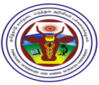 TAMIL NADU VETERINARY AND ANIMAL SCIENCES UNIVERSITYCAREER ADVANCEMENT SCHEME (CAS) - 2024Sl.No.Eligibility CriteriaClaimed by ApplicantVerified by Committee(Fulfilled /Not-fulfilled)Enclosure Page  No.1An Assistant Professor who has completed four years of service with a Ph.D degree or five  years  of service with a M.Phil / PG Degree in Professional Courses, such as M.V.Sc, M.E/M.Tech, etc., or  six years of service in case of those without a Ph.D/M.Phil/ PG Degree in a Professional course2Attended one Orientation course of 21 days duration on teaching methodology3Any one of the following: Completed Refresher/ Research Methodology Course/ Workshop/ Syllabus Up-gradation Workshop/ Training Teaching-Learning-Evaluation, Technology Programmes/ Faculty Development Programmes of at least one week (5 days) duration, or taken one MOOCs (with e-certification) / PG Diploma / Online course or development of e-contents in four-quadrants / MOOC‘s course during the assessment period4Published one research publication as first author in the peer-reviewed journals with NAAS rating 4 and above (or equivalent UGC/AICTE-listed / SCI journals) from the work carried out in the University (other than Post-graduate research work) during the assessment periodSl.No.Minimum RequirementClaimed by ApplicantVerified by CommitteeRemarks5 ‘Satisfactory‘ or ‘Good‘ grade in the annual performance assessment reports of at least  three/four/five of the last four/five/six years of the assessment period as the case may be